…………………………………Bölüm Başkanı …………………………….………………………….(Üye)                                                                                          (Üye)………………………………….…………………………           (Üye)                                                                                        (Üye)T.C.TOROS ÜNİVERSİTESİSAĞLIK HİZMETLERİ MESLEK YÜKSEKOKULU……….. KURULU KATILIM LİSTESİ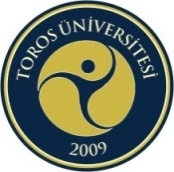 T.C.TOROS ÜNİVERSİTESİSAĞLIK HİZMETLERİ MESLEK YÜKSEKOKULUBÖLÜM KURULU KARARI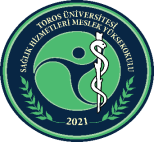 	Karar Tarihi            Toplantı SayısıToplam Karar Sayısı…/…./….                      ……Toplantı Tarihi    	:…./…./20…Toplantı Saati   : Toplantı Sayısı: UNVANI, ADI SOYADIGÖREVİİMZASI…………………………..Başkan………………………………………………..Üye………………………………………………..Üye………………………………………………..Üye………………………………………………..Üye………………………………………………..Üye……………………